Team Information Team BackgroundCubequest ChallengeSocial & Traditional Media Primary Contacts Thank you!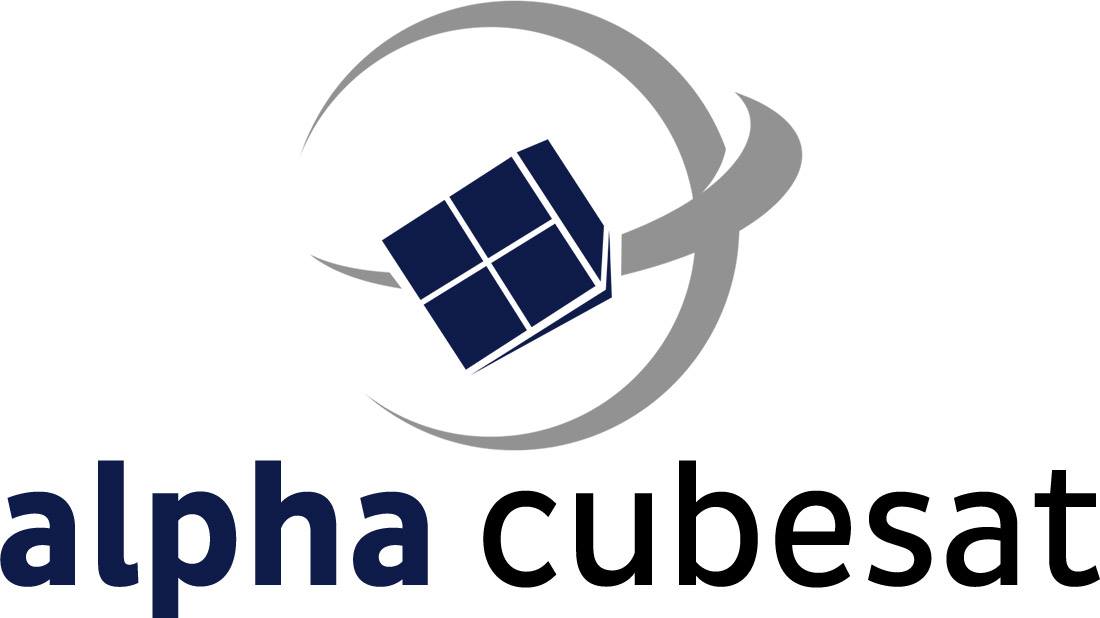 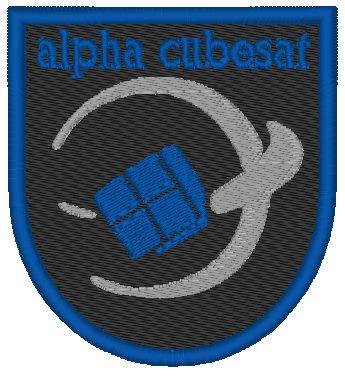 Team NameTeam NameTeam NameTeam LocationTeam LocationTeam LocationHeadquarters: Cabin John, Maryland  Colab: DSI/XISP-Inc NASA Ames Research Park, Moffett Field, CaliforniaOutpost: Minneapolis, Minnesota Team Leader(s)Team Leader(s)Team Leader(s)Gary Pearce BarnhardContact Email Contact Email Contact Email gary.barnhard@xisp-inc.comContact PhoneContact PhoneContact Phone+1 301 229 8012Team Photo:   Attached     Will send at a later date    Team Photo:   Attached     Will send at a later date    Team Photo:   Attached     Will send at a later date    Team Photo:   Attached     Will send at a later date    Logo/
MascotLogo/
MascotTeam Members and their roles and responsibilities on the team Team Members and their roles and responsibilities on the team Team Members and their roles and responsibilities on the team Gary Pearce Barnhard, Team Leader/Lead Systems EngineerGary Pearce Barnhard, Team Leader/Lead Systems EngineerGary Pearce Barnhard, Team Leader/Lead Systems EngineerMatteo K. Borri – Communications, Attitude Control Systems, Testing & TradesMatteo K. Borri – Communications, Attitude Control Systems, Testing & TradesMatteo K. Borri – Communications, Attitude Control Systems, Testing & TradesEthan Shinen Chew – Propulsion, Trajectories, Testing & TradesEthan Shinen Chew – Propulsion, Trajectories, Testing & TradesEthan Shinen Chew – Propulsion, Trajectories, Testing & TradesAdam Glickman – Materials, Testing & TradesAdam Glickman – Materials, Testing & TradesAdam Glickman – Materials, Testing & TradesTJ McKinney – Electrical, Testing & TradesTJ McKinney – Electrical, Testing & TradesTJ McKinney – Electrical, Testing & TradesJoseph Rauscher – Documentation & Organizational Interface DevelopmentJoseph Rauscher – Documentation & Organizational Interface DevelopmentJoseph Rauscher – Documentation & Organizational Interface DevelopmentJephrey Rodriguez – CAD/CAE, Testing & tradesJephrey Rodriguez – CAD/CAE, Testing & tradesJephrey Rodriguez – CAD/CAE, Testing & tradesJohn Tascione – Structures, Testing  & TradesJohn Tascione – Structures, Testing  & TradesJohn Tascione – Structures, Testing  & TradesQuestionsQuestionsTeam Name ExplanationWe recognized that we were at the beginning of a new era in Beyond Earth Orbit spacecraft development.  By definition Alpha is the beginning.   Hence Alpha CubeSat.   Team Origins to support the business infrastructure requirements we recognized that a real opportunity existed to successfully take on the Cube Quest Challenge.Team StrategyOur strategy is to succeed through a combination of competition and cooperation.  We intend to leverage all available assets implementing the project as part of multiple profit driven technology development efforts underway by our teammates and sponsors.Team UniquenessAdditional BackgroundQuestionsQuestionsCubeSat InterestCubesats are a useful cost effective spacecraft form factor which many of our team members, advisors, international liaisons, and sponsors have some experience with.Given their scale, they serve as tractable engineering challenges (i.e., manageable levels of cost, schedule, and technical risk)  that can be addressed within a resource constrained flight hardware development program.Joining the ChallengeObstaclesPrize MoneyAdditional InformationQuestionsQuestionsQuestionsSocial MediaFacebook: Alpha CubeSat (526 likes), Alpha CubeSat Supporters Group (315 members),Twitter:  @alphacubesat Wiki: http://www.xisp-inc.com/dokuwiki/doku.php?id=alpha_cube_sat_team_organization_front_page'Read' the press at https://angel.co/alpha-cubesat-1/activity#press 'Like' our http://facebook.com/alphacubesat 'Join' our discussions at http://facebook.com/groups/alphacubesat 'Follow' us at http://twitter.com/alphacubesat 'Follow' and Invest (accredited) at http://angel.co/alphacubesat See us at https://gust.com/companies/alphacubesat 'Follow' and Work open source projects at http://github.com/alphacubesat 'Subscribe' to us on youtube at https://www.youtube.com/channel/UCZD7A704CQu-fMWuem8gqpw 'Friend' us on Google Plus https://plus.google.com/u/4/114257548848858286680/about… Shop and donate, once or monthly at http://patreon.com/alphacubesat Crowdfund: contact us, we can raise up to $1 million from small donations. (This amount may vary.) We have successfully used social media to develop partnerships, a mission patch, a video, and a logo.Facebook: Alpha CubeSat (526 likes), Alpha CubeSat Supporters Group (315 members),Twitter:  @alphacubesat Wiki: http://www.xisp-inc.com/dokuwiki/doku.php?id=alpha_cube_sat_team_organization_front_page'Read' the press at https://angel.co/alpha-cubesat-1/activity#press 'Like' our http://facebook.com/alphacubesat 'Join' our discussions at http://facebook.com/groups/alphacubesat 'Follow' us at http://twitter.com/alphacubesat 'Follow' and Invest (accredited) at http://angel.co/alphacubesat See us at https://gust.com/companies/alphacubesat 'Follow' and Work open source projects at http://github.com/alphacubesat 'Subscribe' to us on youtube at https://www.youtube.com/channel/UCZD7A704CQu-fMWuem8gqpw 'Friend' us on Google Plus https://plus.google.com/u/4/114257548848858286680/about… Shop and donate, once or monthly at http://patreon.com/alphacubesat Crowdfund: contact us, we can raise up to $1 million from small donations. (This amount may vary.) We have successfully used social media to develop partnerships, a mission patch, a video, and a logo.Traditional MediaTraditional MediaFuture PromotionFuture PromotionAdditional Information Additional Information Janet Sudnik, janet.m.sudnik@nasa.gov 
Media Manager, Centennial Challenges Janet Anderson, janet.l.anderson@nasa.gov 
Public Affairs Officer, Marshall Space Flight Center Maria Alberty, maria.alberty@nasa.govPublic Affairs Specialist, Ames Research Center Cube Quest Centennial Challenge arc-cubequestchallenge@mail.nasa.gov 